КОНТРОЛЬНО-СЧЁТНЫЙ ОРГАН -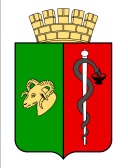 КОНТРОЛЬНО - СЧЕТНАЯ ПАЛАТАГОРОДСКОГО ОКРУГА ЕВПАТОРИЯ РЕСПУБЛИКИ КРЫМадрес:297408, Российская Федерация, Республика Крым, г. Евпатория, пер. Голикова, 6, тел. /36569/ 2-38-26, e-mail: ksp-evp@mail.ru, ИНН 9110005512ЗАКЛЮЧЕНИЕ № 05-05/12на проект решения Евпаторийского городского совета Республики Крым«О внесении изменений в приложение к решению Евпаторийского городского совета Республики Крым от 22.06.2018 №1-75/8 «О реализации права дополнительного использования собственных материальных ресурсов и финансовых средств для осуществления переданных отдельных государственных полномочий на предоставление жилых помещений детям-сиротам и детям, оставшимся без попечения родителей, лицам из их числа по договорам найма специализированных жилых помещений»г. Евпатория                                                                                                  «20» февраля 2024г.В КСП ГО Евпатория РК 16.02.2024 с сопроводительным письмом департамента имущественных и земельных отношений администрации города Евпатории Республики Крым (исх. № 395/09 от 15.02.2024)  поступил проект решения Евпаторийского городского совета Республики Крым «О внесении изменений в приложение к решению Евпаторийского городского совета Республики Крым от 22.06.2018 №1-75/8 «О реализации права дополнительного использования собственных материальных ресурсов и финансовых средств для осуществления переданных отдельных государственных полномочий на предоставление жилых помещений детям-сиротам и детям, оставшимся без попечения родителей, лицам из их числа по договорам найма специализированных жилых помещений» (далее – проект решения) для подготовки заключения.Представленный проект решения подлежит рассмотрению КСП ГО Евпатория РК в рамках контроля за законностью, результативностью (эффективностью и экономностью) использования средств бюджета городского округа Евпатория Республики Крым, за соблюдением установленного порядка управления и распоряжения имуществом, находящимся в собственности муниципального образования городской округ Евпатория Республики Крым.К проекту решения прилагается пояснительная записка, заключение начальника управления юридического обеспечения администрации города Евпатории Республики Крым.Суть проекта решения:Представленным проектом решения предлагается внести изменения в приложение к решению Евпаторийского городского совета Республики Крым от 22.06.2018 №1-75/8 «О реализации права дополнительного использования собственных материальных ресурсов и финансовых средств для осуществления переданных отдельных государственных полномочий на предоставление жилых помещений детям-сиротам и детям, оставшимся без попечения родителей, лицам из их числа по договорам найма специализированных жилых помещений» -  Порядок использования собственных материальных ресурсов и финансовых средств муниципального образования городской округ Евпатория Республики Крым для осуществления переданных отдельных государственных полномочий на предоставление жилых помещений детям-сиротам и детям, оставшимся без попечения родителей, лицам из их числа по договорам найма специализированных жилых помещений  (далее – Порядок) - заменить в пункте 2 и 2.1 слова «департамент городского хозяйства администрации города Евпатории Республики Крым» на «департамент имущественных и земельных отношений администрации города Евпатории Республики Крым» в соответствующем падеже.Анализ проекта решения:Право органов местного самоуправления муниципального образования городской округ Евпатория Республики Крым дополнительно использовать собственные материальные ресурсы и финансовые средства для осуществления переданных им отдельных государственных полномочий в случаях и в порядке, установленных Евпаторийским городским советом, предусмотрена статьей 12.2 Устава муниципального образования городской округ Евпатория Республики Крым.Порядком, в который предлагается внести изменения, предусмотрены организационные основы, механизм и порядок использования собственных материальных ресурсов и финансовых средств для осуществления переданных отдельных государственных полномочий на предоставление жилых помещений детям-сиротам и детям, оставшимся без попечения родителей, лицам из их числа по договорам найма специализированных жилых помещений в муниципальном образовании городской округ Евпатория Республики Крым.Главным распорядителем бюджетных средств, согласно п. 2 Порядка в редакции решения Евпаторийского городского совета Республики Крым от 29.01.2021 №2-27/1, является департамент городского хозяйства администрации города Евпатории Республики Крым. Согласно пункту 2.1 департаментом городского хозяйства администрации города Евпатории Республики Крым производятся расчёты бюджетных ассигнований на соответствующий финансовый год, необходимых для выполнения переданных государственных полномочий на предоставление жилых помещений детям-сиротам и детям, оставшимся без попечения родителей, лицам из их числа по договорам найма специализированных жилых помещений.В соответствии с информацией, изложенной в пояснительной записке к проекту решения, основной целью проекта решения является передача права дополнительного использования собственных материальных ресурсов и финансовых средств для осуществления переданных отдельных государственных полномочий на предоставление жилых помещений детям-сиротам и детям, оставшимся без попечения родителей, лицам из их числа по договорам найма специализированных жилых помещений департаменту имущественных и земельных отношений администрации города Евпатории Республики Крым, в связи с тем, что ранее указанному департаменту была передана реализация государственных полномочий по обеспечению детей-сирот, детей, оставшихся без попечения родителей, лиц из числа детей сирот и детей, оставшихся без попечения родителями, жилыми помещениями в муниципальном образовании городской округ Евпатория.Администрацией города по запросу КСП ГО Евпатория РК представлена копия постановления администрации г. Евпатории Республики Крым №360-п от 14.02.2024, которым департамент имущественных и земельных отношений администрации города Евпатории Республики Крым определен уполномоченным органом по исполнению полномочий по обеспечению детей-сирот, детей, оставшихся без попечения родителей, лиц из числа детей-сирот и детей, оставшихся без попечения родителей, жилыми помещениями в муниципальном образовании городской округ Евпатория Республики Крым в части приобретения жилых помещений (квартир) на первичном и вторичном рынках в муниципальную собственность для детей-сирот, детей, оставшихся без попечения родителей, лиц из числа детей-сирот и детей, оставшихся без попечения родителей. Ранее уполномоченным органом в части приобретения таких жилых помещений был определен департамент городского хозяйства администрации города Евпатории Республики Крым.Таким образом, предлагаемые изменения обеспечат возможность реализации департаментом имущественных и земельных отношений администрации города Евпатории Республики Крым полномочий в части приобретения жилых помещений (квартир) на первичном и вторичном рынках в муниципальную собственность для детей-сирот, детей, оставшихся без попечения родителей, лиц из числа детей-сирот и детей, оставшихся без попечения родителей при  наличии потребности в дополнительном использовании собственных финансовых средств.Вывод:Принятие данного решения входит в компетенцию Евпаторийского городского совета и не противоречит бюджетному законодательству Российской Федерации.Заключение носит рекомендательный характер. Председатель  КСП ГО Евпатория РКВ.В. Ус